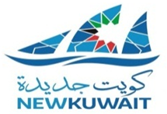 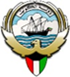 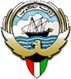                     وزارة التربيةالإدارة العامة لمنطقة مبارك الكبير التعليمية                                       العام الدراسي :  2021/2022             التوجيه الفني للاجتماعيات                                                        الفصل الدراسي : الأول                                                                                         الأستاذة الفاضلة / مدير إدارة الشؤون التعليمية بالإنابة                                أ ـ آمال الرويشد                                             المحترمة       تحية طيبة وبعد ،،،الموضوع / دعوة لعقد حلقة نقاشية للمعلمين الجدد بعنوان قواعد النجاحبرعاية الموجه العام للاجتماعيات الأستاذة / إيمان السويحل وانطلاقا من الهدف الشامل لوزارة التربية الذي يقضي بـ "تهيئة الفرص المناسبة لمساعدة الأفراد" يسر التوجيه الفني للاجتماعيات في منطقة مبارك الكبير التعليمية أن يستضيف حلقة نقاشية بعنوان "قواعد في النجاح ـ المعلم المتميز" من إعداد وتقديم الموجه الفني للاجتماعيات                     أـ فلاح البرازي ، والتي تستهدف المعلمين والمعلمات الجدد للمناطق التعليمية التالية (الأحمدي ، حولي ، مبارك الكبير) وتتناول الحلقة النقاشية القواعد التي يستند إليها المعلمين في النجاح بعملهم من خلال عدة محاور هي : التعامل مع المسؤول ( رئيس القسم ـ مدير المدرسة ـ الموجه الفني )التعامل مع الزملاء التعامل مع المتعلمين وذلك بهدف تطوير قدراتهم وكذلك تحفيزهم للعمل الجديد وتبادل الخبرات بين المتدربين وذلك لما لها من أهمية في إثراء الحصيلة العملية ، وانطلاقا من الدور المناط للتوجيه الفني الذي يقوم على تدريب المعلمين إسهاما في تحقيق السياسات العامة لوزارة التربية ، والمتمثلة في تطوير العملية التعليمية . وذلك حسب الجدول التاليملاحظة : يرجى السماح للمعلمين والمعلمات الجدد في الكشف المرفق بحضور الحلقة النقاشية في اليوم المحدد في الجدول أعلاه .وتفضلوا بقبول وافر الاحترام والتقديرالموجه الأول للاجتماعيات                                                                                                         أ ـ محمد علي العتيبي    كشف حضور المعلمين والمعلمات الجدد يوم الاربعاء الموافق 15 ديسمبر 2021م ماليوموالتاريخمقرالدورةالفئةالمستهدفةالوقت1الاربعاء15/12/2021ممدرسة الزهراء المتوسطة ـ بنات ـالمعلمين والمعلمات الجدد  9 ـ 12 ظهرا   المرحلة التعليمية اسم المدرسة اسم المعلم الابتدائية – بنين الامام الشافعيسعد فهيد العجميالابتدائية – بنين ثابت بن زيد ساره عايش العازمي الابتدائية – بنين حسين العسعوسيمريم عادل شحيتاويالابتدائية – بنين    المرحلة التعليمية اسم المدرسة اسم المعلم المتوسطة – بنينالخندقعبدالله علي محمد سفر المتوسطة – بنينجعفر بن أبي طالبعبدالوهاب سالم الزايد المتوسطة  – بناتحصة الحنيفساره سالم فلاح العازميالمتوسطة  – بناتالصالحيةرهف فيصل العازميالمتوسطة  – بناتامامه بنت العاصحصه مطلق مناحي الفزيرسارة سالم فلاح العازميحصه الحنيف   المرحلة التعليمية اسم المدرسة اسم المعلم الثانوية – بنين جابر العليناصر زيد هزاع العازميالثانوية – بنين دعيج السلمان مطلق راشد مطلق العازميالثانوية – بنين الثانوية – بنات فارعة بنت أبي الصلت أريج دخيل راشد العجميالثانوية – بنات فارعة بنت أبي الصلتعائشة علي عبدالله علي السميطالثانوية – بنات طليطلةزهراء عدنان محمد كرمالثانوية – بنات العدانروان سالم العاطفيالثانوية – بنات ليلى الغفاريةمها هادي فالح العتيبيالثانوية – بنات الشرقيةروان احمد الصالحالثانوية – بنات برقانمنيرة محمد فالح الملعبيالثانوية – بنات صباح السالمشروق محمد الأزمعالثانوية – بنات طليطلهزهراء عماد عبدالله النجارالثانوية – بنات الشرقيةروان أحمد صالح العبدالرحمنالثانوية – بنات 